Publicado en Madrid el 23/04/2018 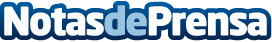 Revitalash da las claves para conseguir una mirada waterproof Revitalash Cosmetics línea completa de cosméticos de confianza diseñados para ayudar a mejorar la belleza natural de las mujeres, da las claves para conseguir unas pestañas más largas, gruesas, curvadas e intactas durante el verano a prueba de agua, sol, arena y sal de mar con su operación Mirada WaterproofDatos de contacto:MiriamNota de prensa publicada en: https://www.notasdeprensa.es/revitalash-da-las-claves-para-conseguir-una Categorias: Nacional E-Commerce Consumo Belleza http://www.notasdeprensa.es